РЕШЕНИЕ 28 декабря 2023 года                              	                             	        	№79/2-5с. Верхние ТатышлыОб итогах работы территориальной избирательной комиссии муниципального района Татышлинский район Республики Башкортостан за 2023 год    	В соответствии с пунктом  9 статьи  26 Федерального закона                              "Об основных  гарантиях  избирательных  прав  и права на участие в референдуме  граждан  Российской Федерации" и частью 6 статьи 25 Кодекса Республики Башкортостан о выборах, заслушав информацию председателя комиссии об итогах работы территориальной избирательной комиссии муниципального района Татышлинский район Республики Башкортостан за 2023 год, территориальная избирательная комиссия муниципального района Татышлинский район Республики Башкортостан решила:1. Информацию председателя территориальной избирательной комиссии Муфтахова Р.Р. об итогах работы территориальной избирательной комиссии муниципального района Татышлинский район Республики Башкортостан за 2023 год принять к сведению (прилагается).    		2.  Решение территориальной избирательной комиссии муниципального района Татышлинский район Республики Башкортостан от 29.12.22 года                № 45/1-5 с контроля снять.Председатель    						Р.Р. МуфтаховСекретарь            						Р.М. МухаметшинИнформацияоб итогах работы территориальной избирательной комиссиимуниципального района Татышлинский район Республики Башкортостанза 2023 годОсновная деятельность Комиссии в отчетном периоде была направлена на обеспечение избирательных прав граждан, повышение правовой культуры организаторов выборов и избирателей, подготовку и проведение выборов депутатов Государственного Собрания - Курултая Республики Башкортостан седьмого созыва и выборов депутатов представительных органов местного самоуправления на территории муниципального района Татышлинский район Республики Башкортостан, назначенных на 10 сентября 2023 года, которые реализовывались в порядке, установленном федеральным и региональным законодательством.Работа территориальной избирательной комиссии муниципального района Татышлинский район Республики Башкортостан в 2023 году осуществлялась в соответствии  с решением территориальной избирательной комиссии муниципального района Татышлинский район Республики Башкортостан (далее- Комиссия) от 16 января 2023 года  №46/1-5 «О Плане работы  территориальной избирательной комиссии  муниципального района  Татышлинский район Республики Башкортостан на 2023год»,   Календарным планом мероприятий по подготовке и проведению выборов депутатов Государственного Собрания - Курултая Республики Башкортостан седьмого созыва 10 сентября 2023года, Календарным планом по выборам  депутатов представительных органов местного самоуправления на территории муниципального района Татышлинский район Республики Башкортостан.	В 2023 году Комиссией проведено 33 заседаний, на которых рассмотрен 501 вопрос, по каждому из которых приняты соответствующие решения.Комиссией была организована работа по своевременному и качественному рассмотрению обращений граждан, кандидатов, политических партий, общественных организаций, юридических лиц о нарушениях избирательного законодательства. В соответствии с решением территориальной избирательной комиссии от 17 июня 2023 года № 56/6-5 «О рабочей группе по предварительному рассмотрению жалоб, обращений на решения и действия (бездействия) избирательных комиссий и должностных лиц при проведении выборов на территории муниципального района Татышлинский район Республики» была создана соответствующая рабочая группа. В ходе подготовки и проведения выборов Государственного Собрания - Курултая Республики Башкортостан седьмого созыва и выборов депутатов представительных органов местного самоуправления устных или письменных обращений на нарушение избирательного законодательства, действие (бездействие) избирательных комиссий не поступило.10 сентября 2023 года состоялось голосование по выборам депутатов Государственного Собрания - Курултая Республики Башкортостан седьмого созыва и депутатов представительных органов местного самоуправления. В голосовании приняло участие 14168 избирателей или 78,48%. от числа избирателей, включенных в список избирателей на территории муниципального района. Итоги голосования подведены на всех 47 избирательных участках, которые признаны состоявшимися и действительными.По республиканскому округу (партийным спискам) голоса отдали в следующем порядке:По одномандатному избирательному округу №31 итоги выглядят в следующем порядке:Наряду с выборами депутатов Государственного Собрания-Курултая Республики Башкортостан 10 сентября 2023 года на территории района состоялись выборы депутатов представительных органов местного самоуправления: выборы депутатов Советов сельских поселений Акбулатовский сельсовет, Аксаитовский сельсовет, Бадряшевский сельсовет, Верхнетатышлинский сельсовет, Кальмияровский сельсовет, Кальтяевский сельсовет, Кудашевский сельсовет, Курдымский сельсовет, Нижнебалтачевский сельсовет, Новотатышлинский сельсовет, Шулгановский сельсовет, Ялгыз-Наратский сельсовет двадцать девятого созыва и выборы депутатов Совета сельского поселения Буль-Кайпановский сельсовет муниципального района Татышлинский район Республики Башкортостан пятого созыва.Решением территориальной избирательной комиссии выборы депутатов представительных органов местного самоуправления на территории района признаны состоявшимися и действительными.На выборах депутатов представительных органов местного самоуправления приняло участие 14168 избирателей или 78,48%.Работа по повышению правовой культуры избирателей, обучению организаторов выборовПриоритетным направлением деятельности Комиссии, которое реализуется в порядке, установленном законодательством, является повышение правовой культуры избирателей и организаторов выборов, решение вопросов, относящихся к развитию избирательной системы.В мае месяце совместно с работниками Муниципального бюджетного учреждения культуры межпоселенческой библиотечной системой МР Татышлинский район организована и проведена квест – игра по вопросам избирательного права и избирательного процесса среди молодых избирателей муниципального района Татышлинский район, в которой приняли участие учащиеся 20 чел. - учащиеся 10 классов двух общеобразовательных учреждений райцентра с. Верхние Татышлы (школа №1 – 11 чел., школа №2 – 9 чел.)29.09.2023г. также проведена викторина по вопросам избирательного права и избирательного процесса «За выборами – наше будущее» среди молодых избирателей муниципального района Татышлинский район (мероприятие прошло на базе МБОУ СОШ №1 с. Верхние Татышлы)В рамках проведения работы по повышению правовой культуры избирателей в помещениях учреждений библиотечной системы были оборудованы уголки избирателей, которые посетили порядка 100 школьников общеобразовательных учреждений района. На основании постановления Центральной избирательной комиссии Республики Башкортостан № 19/3-7 от 19 апреля 2023 года «О проведении республиканских конкурсов по вопросам избирательного права и избирательного процесса среди граждан с ограниченными физическими возможностями в целях повышения правовой культуры среди граждан с ОВЗ совместно с районным обществом инвалидов, отделом образования и межпоселенческой библиотечной системой МР Татышлинский район в апреле и в октябре месяцах были проведены конкурсы среди граждан старше 18 лет и младше 18 лет, в которых приняли участие 19 граждан нашего района. Победители и призеры были награждены сувенирами и дипломами от ЦИК РБ. Информация о проводимых мероприятиях своевременно размещалась на сайте территориальной избирательной комиссии. В ноябре месяце 2023 года года двое учащихся 10-11 классов МБОУ СОШ №2 с. Верхние Татышлы стали участниками регионального этапа Всероссийской олимпиады школьников по вопросам избирательного права и избирательного процесса. Учащиеся показали достойные результаты первого(отборочного) тура регионального этапа Всероссийской олимпиады школьников.В целях повышения уровня знаний членов участковых избирательных комиссий, обучения навыкам работы с компьютерными программами, необходимыми при организации, проведении голосования и подведении итогов голосования, территориальная избирательная комиссия организовала и провела 13 практических обучающих семинара для председателей, секретарей и членов участковых избирательных комиссий. В связи со сложившейся эпидемиологической обстановкой, активно внедрялась система дистанционного обучения членов комиссий с использованием материалов РЦОИТ при ЦИК России. С председателями и секретарями участковых избирательных комиссий были проведены практические занятия на каждом избирательном участке по подаче заявления для возможности проголосовать по месту нахождения, по действиям членов участковых комиссий при подсчете голосов и составлению итоговых протоколов голосования с использованием QR-кода, по организации многодневного голосования и порядка хранения избирательной документации с использованием средств видео регистрации,  проведено обучение операторов КОИБ 2010.Все 9 членов   территориальной и 275 членов участковых избирательных комиссий муниципального района прошли дистанционное обучение и получили соответствующие сертификаты о прохождении обучения, которое организовал РЦОИТ при ЦИК России по программе «Организация работы территориальной (участковой) комиссии при подготовке и проведении выборов. Информационное обеспечение деятельности КомиссииВ соответствии с ежегодным планом работы проведены организационно-методические мероприятия для обеспечения информационно-разъяснительной деятельности Комиссии, участковых избирательных комиссий, а также правового регулирования участия средств массовой информации в выборах.Комиссия в целях правовой поддержки и ознакомления представителей средств массовой информации и членов участковых избирательных комиссий с требованиями законодательства в части информирования избирателей и предвыборной агитации организовала и провела два обучающих семинара,  на которых рассмотрены вопросы участия средств массовой информации в информационном обеспечении выборов депутатов Государственного Собрания - Курултая Республики Башкортостан седьмого созыва.  Отдельное занятие   прошло для членов участковых избирательных комиссий по проблематике деятельности избирательных комиссий за соблюдением порядка и правил проведения предвыборной агитации кандидатами и избирательными объединениями.Немаловажную роль составляет информирование избирателей района о предстоящих выборах. На сегодняшний день данная работа осуществляется территориальной избирательной комиссией, участковыми избирательными комиссиями района, общественными объединениями, через сайт администрации района и районную газету «Татышлинский вестник», а также в зданиях и учреждениях, в местах массового пребывания людей расклеиваются информационные плаката, вывешиваются баннеры о предстоящих выборах. В период избирательной компании 2023 года на страницах районной газеты «Татышлинский вестник» и в социальных сетях сети «Интернет» размещено более 30 информационных материалов:В районном центре размещались наружные информационные материалы на зданиях, в местах массового скопления населения, на основных дорожных магистралях. Изготовлено и размещено 2 баннера. На всех избирательных участках в местах размещения информационных и агитационных материалов, определенных решениями органов местного самоуправления, размещалась полиграфическая продукция.	Для реализации обязанности избирательных комиссий по информированию участников избирательного процесса о важнейших аспектах подготовки и проведения выборов использовались традиционные методы информирования избирателей путем подомового обхода и раздачи «приглашений» для ознакомления со списком избирателей и участия в голосовании.	Комиссией совместно с Администрацией муниципального района, отделами администрации района молодежной политике, Советом муниципального района проведена определенная работа по информированию населения о проводимых на территории района выборов регионального уровня и выборах депутатов представительных органов местного самоуправления. Были организованы и проведены встречи с избирателями в трудовых коллективах и   населенных пунктах муниципального района.Традиционно перед каждым этапом подготовки к проведению дня голосования в номерах печатного издания, публикуемого на территории района, размещались интервью председателя и секретаря Центральной избирательной комиссии Республики Башкортостан, председателя территориальной избирательной комиссии, где читателям разъяснялись новшества избирательного законодательства. Непосредственно перед голосованием и в дни голосования работал телефон «Прямой линии» территориальной избирательной комиссии муниципального района.Для присутствия в помещениях голосования, при установлении итогов голосования и определении результатов выборов четыре сотрудника газеты «Татышлинский вестник» и два сотрудника республиканской газеты «Ошмес» получили аккредитационные удостоверения. В рамках деятельности Комиссии осуществлялся контроль за размещением предвыборных агитационных материалов региональных отделений политических партий в период избирательной кампании по выборам депутатов Государственного Собрания - Курултая Республики Башкортостан седьмого созыва В целях создания условий для проведения субъектами агитационной деятельности предвыборной агитации через средства массовой информации, а также обеспечения реализации равенства информационных возможностей кандидатов Комиссией была проведены жеребьевка по распределению бесплатной печатной площади в газете «Татышлинский вестник».Информационно-техническое и технологическое сопровождение деятельности 	Комиссией обеспечена непрерывная эксплуатация регионального фрагмента Государственной автоматизированной системы Российской Федерации «Выборы», устойчивое функционирование системы при подготовке и проведении выборов депутатов Государственного Собрания - Курултая Республики Башкортостан седьмого созыва, выборов депутатов Советов сельских поселений муниципального района Татышлинский район Республики Башкортостан в единый день голосования 10 сентября 2023 года.Применение ГАС «Выборы» осуществлялось на основании федеральных законов «Об основных гарантиях избирательных прав и права на участие в референдуме граждан Российской Федерации», «О Государственной автоматизированной системе Российской Федерации «Выборы» и других нормативных правовых актов в соответствии с требованиями федерального и республиканского законодательства.При подготовке и проведении выборов в единый день голосования 10 сентября 2023 года, а также муниципальных кампаний в дни голосования использовались все подсистемы ГАС «Выборы», которые функционировали в штатном режиме без сбоев. Организация кадровой работы За истекший период Комиссия года провела работу по пополнению состава резерва участковых избирательных комиссий муниципального района. В ходе проведенных мероприятий подготовлено и направлены соответствующие запросы в органы МВД России, в Минюст России по Республике Башкортостан. В июне 2023 года Комиссией приняты соответствующие решения.  Также в мае месяце 2023 года были сформированы 47 участковых избирательных комиссий, в состав которых вошли 275 человек – членов УИК с правом решающего голоса, их представителей политических парий -  Единая Россия, КПРФ, Справедливая Россия, ЛДПР, Новые люди, Российская экологическая партия «Зеленые», Российская партия пенсионеров, представительными органами местного самоуправления. В отношении каждого кандидата проведены проверочные мероприятия через органы МВД России.  По итогам проделанной работы сформированы основные составы участковых избирательных комиссий и внесены предложения в ЦИК Республики Башкортостан по составам их резерва.  Финансовая деятельность и делопроизводствоФинансовая деятельность Комиссии направлена на:- обеспечение сохранности и эффективного использования основных средств и материальных запасов, соблюдение финансовой дисциплины;- обеспечение эффективного, обоснованного и целевого использования бюджетных средств на обеспечение деятельности Комиссии   и на подготовку и проведение выборов и референдумов. Комиссией обеспечивалось своевременное, достоверное и качественное представление отчетности в Центральную избирательную комиссию Республики Башкортостан.По завершении выборных компаний Комиссией организована работа по подготовке и передаче дел постоянного хранения, образующихся в процессе избирательных компаний, в архивное учреждение района. Для данных целей Комиссией осуществляется работа по изучению и отбору документов, имеющих историческую ценность, иные документы направлены на краткосрочное хранение в архив Комиссии. Документы краткосрочного хранения с истекшим сроком хранения будут уничтожены согласно номенклатуре дел.		Информация о деятельность Комиссии своевременно доводится до сведения избирателей района, она открыта и доступна, все сведения размещаются в сети Интернет - странице официального сайта Администрации муниципального района Татышлинский район и странице Комиссии на сайте Вестника Центральной избирательной комиссии Республики Башкортостан.Председатель                                                                         Р.Р. Муфтаховтерриториальная избирательная комиссия МУНИЦИПАЛЬНОГО района ТАТЫШЛИНСКИЙ РАйОН республики башкортостан 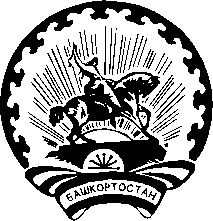 БАШҠОРТОСТАН РЕСПУБЛИКАҺЫ Тәтешле РАЙОНЫ муниципаль РАЙОНЫНЫҢ ТЕРРИТОРИАЛЬ ҺАЙЛАУ КОМИССИЯҺЫ Приложение к решению территориальной избирательной комиссии №79/2-5 от 28 декабря 2023г.Число голосов избирателей, поданных за каждый список кандидатовЧисло голосов избирателей, поданных за каждый список кандидатовНаименования политических партий, зарегистрировавших списки кандидатовабсолютное значениев процента от числа избирателей, принявших участие в голосовании 1. Всероссийская политическая партия "ЕДИНАЯ РОССИЯ"1139580,43 2. Политическая партия "КОММУНИСТИЧЕСКАЯ ПАРТИЯ РОССИЙСКОЙ ФЕДЕРАЦИИ"11888,39 3. Социалистическая политическая партия "СПРАВЕДЛИВАЯ РОССИЯ – ПАТРИОТЫ – ЗА ПРАВДУ"7034,96 4. Политическая партия ЛДПР – Либерально-демократическая партия России6174,35 5. Политическая партия "НОВЫЕ ЛЮДИ"2341,65Число голосов избирателей, поданных за кандидатаЧисло голосов избирателей, поданных за кандидатаКандидатыабсолютное значениев процента от числа избирателей, принявших участие в голосовании Ямалетдинов Кашшаф Сайфитович (Единая Россия)1213485,69 Хайруллин Марат Талгатович (ЛДПР)11348,01 Мусин Радмир Рафаилевич (Новые люди)8355,90За кандидатов от Единой России- проголосовало 82,64% избирателейЗа кандидатов ЛДПР- проголосовало 2,48% избирателейЗа кандидатов от партии «Пенсионеры за справедливость»- проголосовало 1,65% избирателейЗа кандидатов от КПРФ- проголосовало 2,48% избирателейЗа кандидатов от «Справедливой России»- проголосовало 4,13% избирателейЗа кандидатов от партии «Гражданская платформа»- проголосовало 0,83% избирателейЗа кандидатов, выдвинутых путем самодвижения- проголосовало 5,78% избирателейСМИНазвание (заголовок) материала, авторДата выходаГазетаГазетаГазета1газета «Татышлинский вестник»Сообщение ТИК о приеме документов по выдвижению и регистрации документов кандидатов на выборах депутатов Советов сельских поселений МР Татышлинский район23.06.20232газета «Татышлинский вестник»Информационное сообщение ТИК о проведении жеребьевки по предоставлению бесплатной печатной площади избирательным объединениям, кандидатам в депутаты Советов сельских поселений МР Татышлинский район21.07.20233газета «Татышлинский вестник»Сообщение ТИК сведения о зарегистрированных кандидатах в депутаты Советов сельских поселения МР Татышлинский район28.07.20234газета «Татышлинский вестник»Список избирательных участков для проведения голосования на выборах депутатов Государственного Собрания-Курултая Республики Башкортостан седьмого созыва и выборах депутатов Советов сельских поселений муниципального района Татышлинский район Республики Башкортостан 10 сентября 2023г.28.07.20235газета «Татышлинский вестник»«Выборы 2023» Информационное сообщение ТИК о применении механизма «Мобильный избиратель» на выборах депутатов Государственного Собрания-Курултая Республики Башкортостан и порядка досрочного голосования на выборах депутатов Советов сельских поселений28.07.20236газета «Татышлинский вестник»К сведению избирателей о дне, месте и времени голосования. Процедура применения «Мобильного избирателя» на выборах депутатов Государственного Собрания –Курултая Республики Башкортостан и досрочного голосования на выборах депутатов Советов сельских поселений25.08.20237газета «Татышлинский вестник»Способы голосования на выборах1.09.20238газета «Татышлинский вестник»Сообщение ТИК «Об итогах голосования на выборов депутатов Государственного Собрания-Курултай РБ) Советов сельских поселений района»22.09.2023Социальные сетиСоциальные сетиСоциальные сети1официальный сайт https://tatvestnik.ruсоциальные сети: https://vk.com/tatvestnikhttps://ok.ru/tatvestnikИнформационное сообщение ТИК о представлении первых финансовых отчетов кандидатов в депутаты Советов сельских поселений МР Татышлинский район21.07.20232официальный сайт https://tatvestnik.ruсоциальные сети: https://vk.com/tatvestnikhttps://ok.ru/tatvestnikИнформационное сообщение ТИК о проведении жеребьевки по предоставлению бесплатной печатной площади избирательным объединениям, кандидатам в депутаты Советов сельских поселений МР Татышлинский район21.07.20233официальный сайт https://tatvestnik.ruсоциальные сети: https://vk.com/tatvestnikhttps://ok.ru/tatvestnikраздел ТИК сайта администрации района: https://tatyshlinski.bashkortostan.ru/activity/13100/Страница ТИК в контакте (ВК): https://vk.com/public217117651 Сообщение ТИК сведения о зарегистрированных кандидатах в депутаты Советов сельских поселения МР Татышлинский район28.07.20234официальный сайт https://tatvestnik.ruсоциальные сети: https://vk.com/tatvestnikhttps://ok.ru/tatvestnikраздел ТИК сайта администрации района: https://tatyshlinski.bashkortostan.ru/activity/13100/Страница ТИК в контакте (ВК): https://vk.com/public217117651 Список избирательных участков для проведения голосования на выборах депутатов Государственного Собрания-Курултая Республики Башкортостан седьмого созыва и выборах депутатов Советов сельских поселений муниципального района Татышлинский район Республики Башкортостан 10 сентября 2023г.28.07.20235официальный сайт https://tatvestnik.ruhttps://vk.com/tatvestnikhttps://ok.ru/tatvestnikраздел ТИК сайта администрации района: https://tatyshlinski.bashkortostan.ru/activity/13100/Страница ТИК в контакте (ВК): https://vk.com/public217117651«Выборы 2023» Информационное сообщение ТИК о применении механизма «Мобильный избиратель» на выборах депутатов Государственного Собрания-Курултая Республики Башкортостан и порядка досрочного голосования на выборах депутатов Советов сельских поселений28.07.20236официальный сайт https://tatvestnik.ruhttps://vk.com/tatvestnikhttps://ok.ru/tatvestnikраздел ТИК сайта администрации района: https://tatyshlinski.bashkortostan.ru/activity/13100/Страница ТИК в контакте (ВК): https://vk.com/public217117651К сведению избирателей о дне, месте и времени голосования. Процедура применения «Мобильного избирателя» на выборах депутатов Государственного Собрания –Курултая Республики Башкортостан и досрочного голосования на выборах депутатов Советов сельских поселений23.08.2023Страница ТИК в контакте (ВК) https://vk.com/public217117651Продолжаем знакомить с кандидатами в депутаты на предстоящих выборах в единый день голосования 10 сентября 2023 года.26.08.2023Страница ТИК в контакте (ВК) https://vk.com/public217117651Новость Республики Башкортостан, канал БСТ: В Башкирии пройдут самые масштабные выборы в стране после Московской области26.08.20237Страница ТИК в контакте (ВК) https://vk.com/public217117651 Выборы 2023. Илона Макаренко. Интервью26.08.20238Страница ТИК в контакте (ВК) https://vk.com/public217117651 Новость: завершено обучение председателей и секретарей участковых избирательных комиссий муниципального района Татышлинский район28.08.20239Страница ТИК в контакте (ВК) https://vk.com/public217117651 Видеоролик ЦИК РБ о голосовании на выборах депутатов Государственного Собрания – Курултая Республики Башкортостан29.08.202310Страница ТИК в контакте (ВК) https://vk.com/public217117651 Сообщение ЦИК РБ «Информирование избирателей о выборах вступает в активную фазу»29.08.202311Страница ТИК в контакте (ВК) https://vk.com/public217117651 Сообщение ЦИК РБ «Участковые избирательные комиссии начинают прием заявлений по «Мобильному избирателю»29.08.202312официальный сайт https://tatvestnik.ruhttps://vk.com/tatvestnikhttps://ok.ru/tatvestnikраздел ТИК сайта администрации района: https://tatyshlinski.bashkortostan.ru/activity/13100/Страница ТИК в контакте (ВК): https://vk.com/public217117651Способы голосования на выборах1.09.202313Страница ТИК в контакте (ВК) https://vk.com/public217117651Видеоролик ЦИК РБ «Голосование студентов»2.09.202314Страница ТИК в контакте (ВК) https://vk.com/public217117651Сообщение ЦИК РБ 10 сентября 2023 года – единый день голосования «Как проголосовать на выборах?»4.09.202315Страница ТИК в контакте (ВК) https://vk.com/public217117651Интервью Е. Шевченко от 6 сентября 2023 года о готовности избирательной системы Республики Башкортостан к выборам6.09.202316Страница ТИК в контакте (ВК) https://vk.com/public217117651Нововсть БРО ВОИ о готовности специализированных участков в Республике Башкортостан6.09.202317Страница ТИК в контакте (ВК) https://vk.com/public217117651Видеоновость  ЦИК РБ от 7.09.23г. «Конкурс - 8 человек на место: в Башкирии проверили подготовку к выборам в парламент региона»7.09.202318Страница ТИК в контакте (ВК) https://vk.com/public217117651Новость ТИК «Остался один день до 10 сентября 2023 года - Единого дня голосования!»8.09.202319Страница ТИК в контакте (ВК) https://vk.com/public217117651Новость ТИК - Репост «О ходе голосования на избирательных участках: глава администрации об участии в голосовании людей старшего поколения…» 10.09.202320Страница ТИК в контакте (ВК) https://vk.com/public217117651Новость ТИК – Репост избирателя района Валиевой Э.Д. «Хочу отметить профессионализм членов УИК №2932!!!»10.09.202321Страница ТИК в контакте (ВК) https://vk.com/public217117651Новость ТИК – Репост избирателя района Л. Хисамовой «Наш избирательный участок № 2930 посетил молодой человек, который голосовал впервые! Комиссия поздравила его с важным событием в жизни и вручила памятный подарок!»10.09.202322Страница ТИК в контакте (ВК) https://vk.com/public217117651Новост-Брифинг «Председатель Центризбиркома республики Илона Макаренко провела брифинг по предварительным итогам голосования»11.09.202323Страница ТИК в контакте (ВК) https://vk.com/public217117651Новость ЦИК РБ «Состоялось заседание Центризбиркома республики по итогам выборов депутатов Госсобрания»13.09.202324официальный сайт https://tatvestnik.ruсоциальные сети: https://vk.com/tatvestnikhttps://ok.ru/tatvestnikраздел ТИК сайта администрации района: https://tatyshlinski.bashkortostan.ru/activity/13100/Страница ТИК в контакте (ВК): https://vk.com/public217117651Сообщение ТИК «Об итогах выборов депутатов Государственного Собрания-Курултай РБ) Советов сельских поселений района»22.09.2023